Cartel PublicadoContratación Directa 2020CD-000544-PROVCMI Circuito Judicial, San JoséEl Poder Judicial recibirá ofertas electrónicas para la adquisición de desinfectante antibacterial para hongos para el Departamento de Investigaciones Criminales del OIJ, hasta las 09:00 horas del 10 de julio de 2020.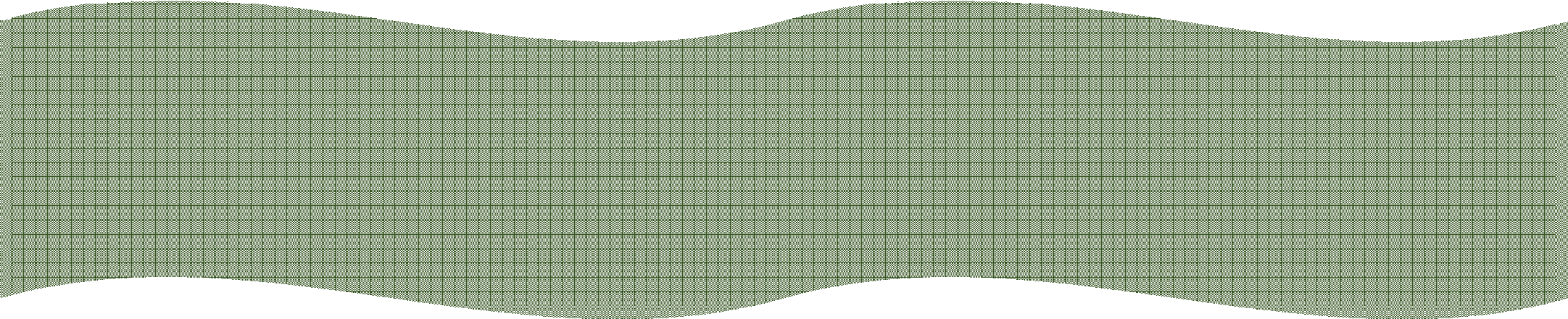 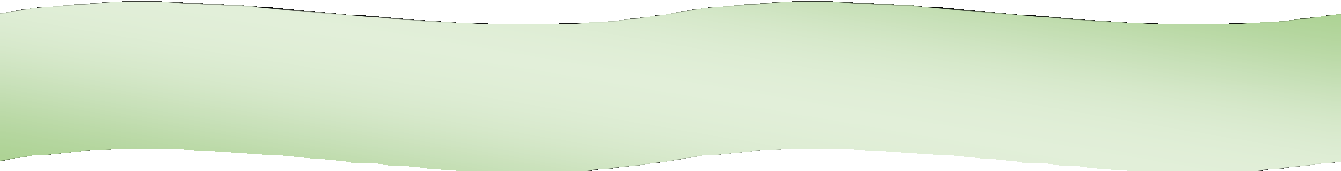 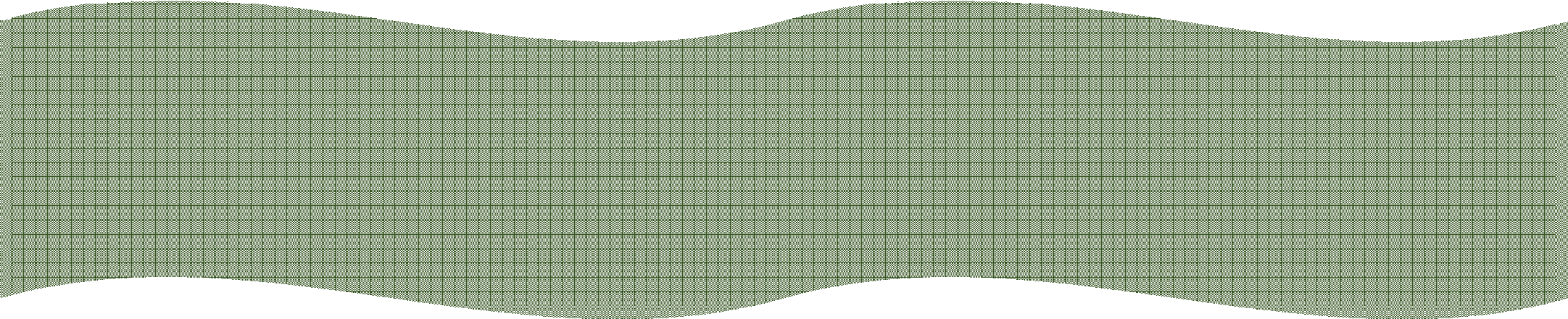 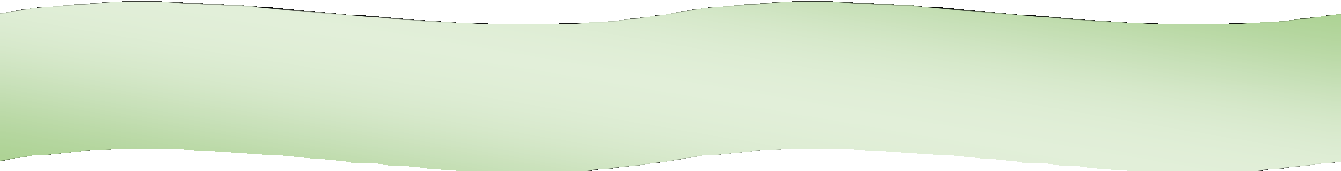 Para consultas y aclaraciones:Datos del o la oferente: Los Siguientes datos serán tomados del Sistema de Gestión de Proveedores, por lo que, es responsabilidad del proveedor (a) mantener la información actualizada en el sistema.Medio oficial de notificaciónTodos los y las oferentes pueden presentar su oferta,  aunque se encuentren  inscritos o no en  el  Registro de Proveedores,  pero  será obligatorio que en  su oferta se establezca  el medio oficial para recibir notificaciones, una vez realizada la apertura  de ofertas se les hará llegar un correo electrónico, en el cual se solicitará la validación del correo electrónico señalado en la oferta, esto en caso de que el mismo no se encuentra ya validado en el Registro de Proveedores.La validación de correos electrónicos se realizará mediante el Sistema de Validación de Cuentas de Correo Electrónico, mismo que se podrá acceder a la dirección electrónica https://pjenlinea3.poder-judicial.go.cr/vcce.userinterface/ o ingresando a la página del Poder Judicial www.poder-judicial.go.cr a la opción "Trámites en Línea“ y luego a “Registro y Validación  de  la  Cuenta de Correo para Recibir Notificaciones". Para cualquier duda o consulta sobre el trámite de validación de cuentas decorreo electrónico deberá comunicarse con Claudia Rosales Sánchez al teléfono 2295-4243 o al correo electrónico crosales@poder-judicial.go.crSi está inscrito o no en el Registro de Proveedores y el correo electrónico que se señala en la oferta como medio oficial de notificaciones no se encuentra validado, de igual forma éste será utilizado para hacer efectiva la notificación de toda documentación que se requiera en esta contratación. Por lo que será responsabilidad absoluta de la o el oferente de velar porque los medios de notificación que establece en su oferta como oficiales, se encuentren validados  al momento  de  realizar la apertura de ofertas y durante el proceso del trámite de esta contratación, en caso de no definir un medio de notificación oficial se faculta a  la administración para que automáticamente utilice como tal  cualquier correo  electrónico  que se indique  en la oferta.Requisitos de admisibilidad:Condiciones particulares de la oferta:Detalle de la contratación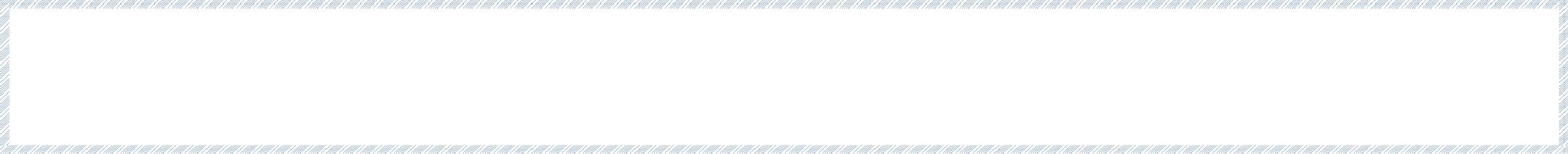 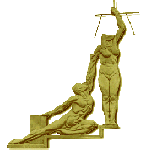 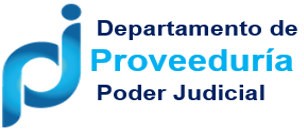 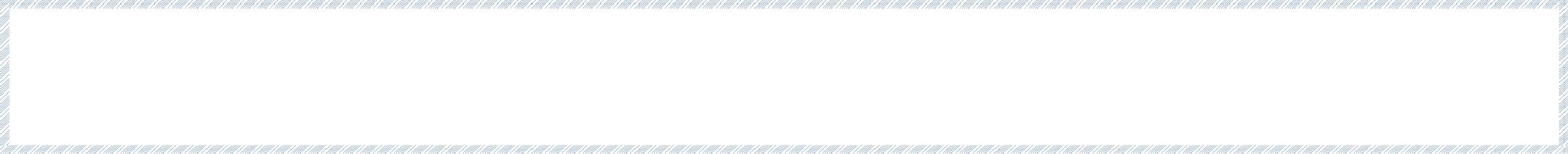 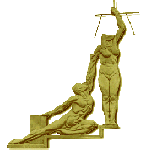 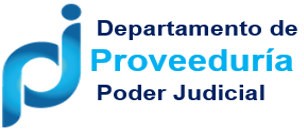 Precio en la oferta electrónicaA la hora de incluir el precio en la oferta electrónica, deberá considerar lo siguiente:En el caso de requerir exoneración de impuestos de nacionalización (Trámites en la Aduana)Método de evaluación:PODER JUDICIAL SUBPROCESO DE COMPRAS MEMONRES CONTRATACIÓN DIRECTA ELECTRÓNICAcondición de PYME, los critérios que por su orden se seguirán para resolverlo y determinar     el o la adjudicatário(a) serán los siguentes:Se outorgará um puntaje adicional a cada PYME que les reconoce el artículo 55 bis  del Reglamento a la Ley de Contratación Administrativa, a saber:PYME de industria:   5 puntos.PYME de servicio:     5 puntos.PYME  de comercio: 2 puntos.En caso de mantenerse la condición de empate, ganará la plica que ofrezca un período mayor de garantía sobre el objeto ofertado.Si persiste el empate tendrá primacía quien presente un menor plazo de entregaDe persistir  la condición de empate, como último criterio de desempate, se recurrirá  a efectuar un sorteo en el Departamento de Proveeduría, el cual será convocado oportunamente.3) En caso de empate entre dos o más oferentes con condición NO PYME, los criterios que por su orden se seguirán para determinar el o la adjudicatario(a) serán los siguientes:Tendrá primacía la plica que ofrezca un período mayor de garantía sobre el objeto ofertado.Si persiste el empate tendrá primacía quien presente un menor plazo de entrega.De persistir  la condición de empate, como último criterio de desempate, se recurrirá  a efectuar un sorteo en el Departamento de Proveeduría, el cual será convocado oportunamente.Forma de realizar el sorteo:El Departamento de Proveeduría convocará a los oferentes que mantuvieron la condición de empate y procederá a realizar un sorteo en presencia de quienes quieran asistir. En este sorteo, se procederá a imprimir en una hoja la palabra “Ganador”, luego esta impresión se recortará y seguidamente se recortarán del mismo tamaño del primer recorte, trozos en blanco de la misma hoja los cuales representan a los oferentes que fueron convocados al sorteo; seguidamente entre los representantes que asistan se realizará el sorteo.En caso de ausencia de algún oferente convocado, éste se sustituirá con personal del Departamento de Proveeduría quien lo representará en este sorteo, por lo que un representante de cada oferente sacará de la bolsa un trozo de papel, resultando adjudicatario(a) aquel que saque el trozo de papel con la palabra “Ganador”.De esto sorteo se levantará un acta que será suscrita por los asistentes al evento, y posteriormente se adoptará el acto de adjudicación.Apartado 1 Declaraciones JuradasLas mismas serán parte del documento de oferta electrónica que genera el sistema para ser firmado por la persona autorizada a firmar ofertas.Declaro bajo juramento:Que mi representada (en caso de persona jurídica o física) se encuentra al día en el pago de impuestos municipales, de conformidad con el artículo 65 del Reglamento a la Ley de Contratación Administrativa.Que mi representada (en caso de persona jurídica o física) no esta afecta por causal de prohibición para contratar con el Estado y sus Instituciones según lo indicado en el art. 22 y 22 BIS de la Ley de Contratación Administrativa.Que mi representada (en caso de persona jurídica o física) no se encuentra inhabilitada  para  contratar  con  el  sector público de conformidad con el artículo 100 y 100 BIS de la Ley de Contratación Administrativa.Que las personas que ocupan cargos directivos o gerenciales, representantes, apoderados o apoderadas y los y las  accionistas de esta empresa no se encuentran afectos por las incompatibilidades que indica el art. 18 de la “Ley Contra la Corrupción y el Enriquecimiento ilícito en la función Pública”.Declaro que mi representada cuenta con la suficiente solvencia económica para atender y soportar el negocio que oferta      en caso de resultar adjudicatario.Declaro que acepto y cumpliré fielmente con  las  condiciones,  requerimientos, especificaciones y requisitos  técnicos de  esta contratación.Apartado 2Condiciones a considerar para presentar la oferta electrónicaEl registro de  la oferta electrónica únicamente se puede realizar por medio del Sistema  de Gestión de Proveedores, para lo  cual el (la) interesado (a) en participar en esta contratación, deberá acatar las siguientes condiciones:El (la) proveedor (a) debe contar con un certificado de firma digital.El (la) proveedor (a) debe estar registrado en el Sistema de Gestión de Proveedores del Poder Judicial (SIGEPRO), así como también  la persona autorizada para firmar ofertas electrónicas. En caso de no estar registrado en el sistema o  no cuenta con la clave para ingresar, el Representante Judicial y Extrajudicial de la casa comercial o la persona física que labore de manera personal, deberá ingresar al Registro de Proveedores en  línea y obtención  de clave,  ubicado   en el apartado “Oferta Electrónica”.En la página Web del Departamento de Proveeduría  (https://www.poder-judicial.go.cr/proveeduria),  apartado oferta electrónica podrá descargar la guía rápida y algunos videos que le facilitarán la presentación de la oferta electrónica, así como el Reglamento de Adquisiciones Electrónicas, para conocimiento y acatamientos de las partes.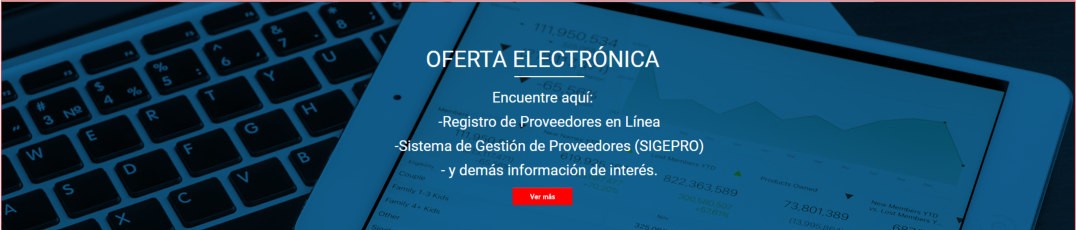 Los documentos que se necesite adjuntar a la oferta  no deben  sobrepasar el tamaño de 20 megas; en caso contrario se deberá comprimir o partir la información; con aplicaciones como WinRAR, WinZip, 7Zip.La Proveeduría pone a disposición las siguientes facilidades adicionales para presentar la ofertar electrónica:Consulta telefónica al número 2295-4780 con el Lic. German Hernández Sequeira, Licda. Farine Monge Salas y Licda. Mariela Marin Astorga en horario 7:30 a.m. a 12: m.d / 1:00 p.m. a 4:30 p.m.Registro de la oferta con asesoría personal, la Proveeduría cuenta con un equipo en condiciones apropiadas      para la presentación de las Ofertas Electrónicas, el (la) interesado (a) podrá ingresar la oferta con asesoría de funcionarios  (as) establecidos  por este Departamento. El(la) proveedor (a)  deberá  concertar una cita llamando  al teléfono 2295-4780 o solicitarla mediante el correo electrónico provee_sistemas@poder-judicial.go.cr.  La fecha límite para solicitar la cita será un día antes de la apertura de ofertas.Para el día de la cita la persona que asista debe:Estar autorizada para firmar la oferta.Contar con un certificado de firma digital vigente.Traer toda la información que desea adjuntar a la oferta en una llave maya o disco duro externo.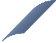 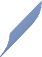 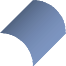 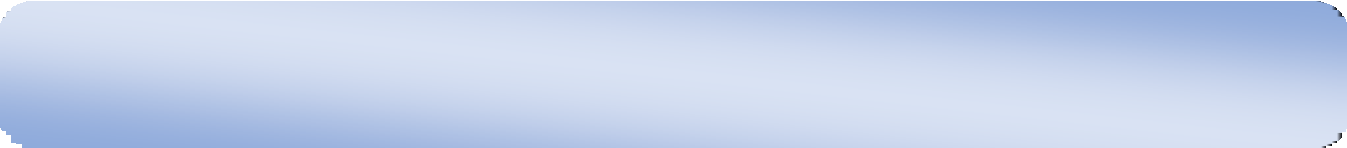 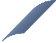 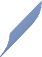 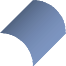 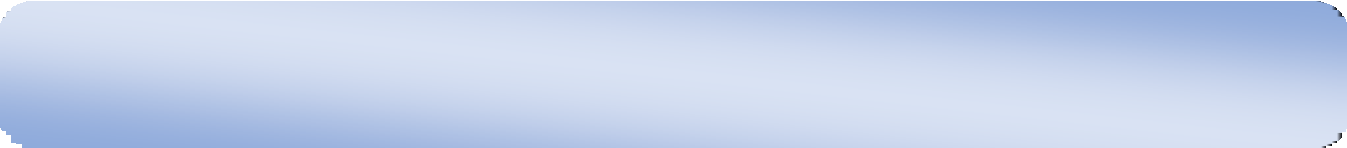 Apartado 3Condiciones generalesEste apartado es para uso exclusivo de conocimiento y cumplir del o la oferente, por lo tanto, no debe adjuntarse a la oferta.Para la contratación que promueve el Poder Judicial, los o las oferentes que participen deben observar y ajustarse en lo pertinente a las siguientes condiciones generales:Los expedientes están disponibles al público en general y se puede consultar el expediente digital en la siguiente dirección:http://www.poder-judicial.go.cr/proveeduria/ en el apartado Expediente electrónico.Será oferente la persona física o jurídica que presente oferta, actuando directamente, o por medio de un representante autorizado.Documentos a aportar.Toda oferta presentada por un proveedor o proveedora nacional contendrá los siguientes documentos o certificaciones.El o la oferente nacional debe adjuntar certificación en la que acredite que se encuentra al día con las obligaciones con el Fondo de Desarrollo Social y Asignaciones Familiares (Fodesaf), conforme lo estipulado en el artículo 22 de la Ley 5662.Todo oferente que no esté inscrito y activo en el Registro de Proveedores Institucional deberá adjuntar copia de la personería jurídica de la empresa o cédula de identidad del oferente.Certificaciones que el Departamento de Proveeduría consultará vía sistema electrónico:De conformidad con el oficio N° DCO-0562-2017 de fecha 08 de junio de 2017, de la Caja Costarricense de Seguro Social, debido  a la  automatización de procesos  y a los avances tecnológicos  la consulta para verificar si los oferentes se encuentran   al día con las obligaciones de la Seguridad Social, se puede realizar mediante  la  dirección  electrónica  autorizada www.ccss.sa.cr “Patrono al día/ Consulta Morosidad”, en adelante el Departamento de Proveeduría verificará  que  los  oferentes nacionales  se encuentren al día con las obligaciones obrero  patronales con la Caja Costarricense   de Seguro Social,   o bien, que tenga arreglo de pago aprobado por ésta. En este sentido, de acuerdo a la Ley  8909  publicada en  la Gaceta N°46  de 7 de marzo del 2011, mediante la cual se reforma el artículo 74 bis de la Ley Orgánica de la C.C.S.S., dicha consulta se realizará mediante la dirección autorizada, la cual se encuentra disponible actualmente.De conformidad con el oficio N° DSC-03-2018 de fecha 15 de enero de 2018, de la Dirección General de Tributación, mediante el cual informa la posibilidad  de verificar mediante la dirección  electrónica que estableció y  autorizó  el Ministerio  de Hacienda para verificar si las personas físicas o jurídicas, se encuentran al día con el pago de los impuestos que administra dicha Dirección, en adelante el Departamento de Proveeduría para todo proceso  de Contratación  Administrativa, verificará  que los oferentes nacionales se encuentren al día con las obligaciones tributarias que administra la Dirección General de Tributación.Las consultas de pago de impuesto que se verificaran son las siguientes:Consulta Situación Tributaria: https://www.hacienda.go.cr/ATV/frmConsultaSituTributaria.aspxSin perjuicio de lo anterior, en todo caso el Poder Judicial podrá constatar en cualquier momento, el cumplimiento de las obligaciones tributarias.De la Verificación del ajuste de la contratación:El Poder Judicial, mediante el ente técnico supervisor le corresponde verificar la correcta ejecución del objeto contractual     y el Subproceso de Verificación y Ejecución Contractual tomará acciones una vez se le notifique anomalía alguna.En caso de  que  el adjudicatario o la adjudicataria incurra en  incumplimiento o conductas como las tipificadas por  la  Ley  de Contratación Administrativa; sus reformas y su Reglamento, se expondrá a la aplicación  de las  sanciones respectivas a  través del Sub Proceso de Verificación y Ejecución Contractual del Departamento de Proveeduría, quien podrá accionar de apercibimientos, inhabilitaciones, ejecución de la garantía de cumplimiento, multas e incluso el  reclamo  de  daños  y  perjuicios, según corresponda. En caso de que el adjudicatario o la adjudicataria no haga entrega de los bienes o servicios pactados, se hará consulta a las personas usuarias directos del servicio respecto a los daños y perjuicios irrogados a la Administración. Si estos no se lograr determinar, se cobrará al menos el costo real y efectivo del nuevo  procedimiento tramitado para suplir los bienes y servicios, claro está en caso de que este se haya realizado.Se advierte a los posibles adjudicatarios y adjudicatarias, que, en la ejecución del contrato, si por razones debidamente justificadas se hiciera imposible la entrega en el tiempo ofertado, así deberá hacerlo saber al Subproceso de Verificación y Ejecución  Contractual del Departamento de Proveeduría Judicial, solicitando la prórroga respectiva antes de que venza el    plazo prometido, conforme lo establece el artículo 206 del Reglamento a la Ley de Contratación Administrativa.  La recepción del objeto de la  contratación se llevará a cabo de manera  pura  y simple o bajo protesta, por parte del usuario o usuaria,   según el o la contratista haya ejecutado el contrato a entera satisfacción o no. Para estos efectos dicha oficina, emitirá la respectiva acta de recibido y la remitirá al Subproceso de Verificación  y Ejecución  Contractual. El acta de recibo y revisión de  los bienes, construcciones, remodelaciones o servicios adquiridos, según corresponda, se ajustará en lo pertinente a las estipulaciones de los artículos 159, 202 y 203 del Reglamento a la Ley de Contratación Administrativa."De los términos de pago:Para todas las líneas, el pago será una vez entregado de conformidad con el objeto contractual y que este  sea  a  satisfacción del Departamento de Investigaciones Criminales.En acatamiento a la circular Nº 184-2005 emitida por  el Consejo  Superior y  de conformidad  con el artículo 10 de la Ley  Nº 8131 del 16 de octubre de 2001, Ley de la Administración Financiera de la Republica y  Presupuestos  Públicos,  que  establece a favor de las instituciones públicas la libertad de fijar los  medios  de pago  a utilizar, se advierte que  el  Poder  Judicial realizará los pagos bajo la modalidad de Transferencia Electrónica a través de la Tesorería Nacional del Ministerio de Hacienda en cualquier cuenta que tenga un domicilio financiero registrado en el Banco Central de Costa Rica, dado que la plataforma de pagos que se utiliza es el Sistema Interbancario de Pagos Electrónicos (SINPE) de dicha entidad.En aquellos casos en que el pago por transferencia se vaya a tramitar por primera vez, se debe remitir vía  correo electrónico depto-fico@Poder-Judicial.go.cr al Departamento Financiero Contable la certificación de cuenta que emite la entidad financiera.Dicha transferencia bancaria se ejecutará una vez realizada la entrega del bien respectivo, y recibido a entera satisfacción del Poder Judicial. Para tales efectos, el adjudicatario debe presentar en un lapso no mayor de cinco días hábiles a partir de la prestación del servicio a satisfacción, la facturación respectiva (factura comercial electrónica, autorizada por la Dirección General de Tributación, remitiendo en el caso que corresponda al correo electrónico señalado por la oficina usuaria  los archivos: pdf de la factura electrónica, archivo xml de la factura electrónica y archivo xml de aceptación del Ministerio de Hacienda) ante la Administración, sea el Departamento Financiero Contable u oficina usuaria, con el visto bueno del usuario     en la factura con firma digital o en su defecto firma física con los correspondientes requisitos (firma, nombre, número de  cédula, sello de la oficina y fecha). El pago se hará efectivo en un plazo no mayor a 30 días naturales a partir del recibido asatisfacción del bien, el cual se brindará  con la aprobación final del acta en el SIGA-PJ, por  parte de la  persona  autorizada   para tales efectos.En el caso de pagos en moneda extranjera, el Departamento Financiero Contable ejecutará el pago en colones costarricenses, salvo lo dispuesto en el artículo 49 de la Ley Orgánica del Banco Central de Costa Rica. Para ese efecto se  utilizará el tipo de cambio de referencia para la venta, calculado por el Banco Central de Costa Rica, vigente al momento de la confección de la transferencia electrónica de fondos, según lo regula el artículo 25 del Reglamento a la Ley de Contratación Administrativa y en ningún caso el monto pagado será superior al estipulado en el pedido, siempre y cuando el bien o servicio entregado cumpla con las características y especificaciones requeridas y el proveedor presente la facturación a cobro en los siguientes 5 días hábiles al recibido a satisfacción del bien. En la medida de lo posible la facturación deberá presentarse en la moneda de la contratación.Las facturas comerciales por concepto de prestación de servicios al Poder Judicial que se presenten para trámite de pago deben reunir los siguientes requisitos:Emitirse a nombre de cualquiera de las opciones que se detallan: 1- Corte Suprema de JusticiaPoder JudicialCorte Suprema de Justicia - Poder JudicialConsignar el recibido conforme de los servicios, si es física, indicando como mínimo la fecha, nombre completo, número de cédula y la firma del funcionario responsable del recibido a satisfacción, si es electrónica consignado la firma digital.Especificar en el detalle, el tipo de servicios, la cantidad y el costo unitario del servicio  adquirido, con la  finalidad de dar cumplimiento a las directrices emitidas por el Ministerio de Hacienda en cuanto a las características de las facturas comerciales. Para las contrataciones en moneda diferente a  colón, se deberá indicar el precio  unitario y precio total en    la moneda adjudicada.Las facturas comerciales  (física  o electrónica)  deben  estar debidamente registradas  ante el Ministerio de Hacienda, lo que se verificará con el timbraje correspondiente o la dispensa emitida por el citado Ministerio y resoluciones de la Dirección General de Tributación sobre la incorporación de comprobantes electrónicos.Las facturas electrónicas deben cumplir con las disposiciones que establezca la Dirección General de Tributación en    las Directrices o normativa que al efecto se publiquen.g) Dicha factura debe ser con la numeración electrónica tal y como lo dispone la Dirección General de Tributación del Ministerio de Hacienda  en  las  directrices DGT-R-48-2016“Autorización  para  el  uso de  los  comprobantes  electrónicos” y DGT-R-51-2016 “obligatoriedad para el uso de los comprobantes electrónicos”.A los documentos que no contengan los requisitos anteriormente indicados no se les dará trámite, ni se recibiránCuando por la naturaleza de la oferta el contratista gestione el reconocimiento de diferencial cambiario ante el Departamento de Proveeduría, se tomará para el cálculo del pago, el tipo de cambio de referencia de venta utilizado en el “Pedido”, y el tipo de cambio de referencia de venta correspondiente a la fecha en que se recibió el bien dentro del plazo de entrega  pactado, cuando incumpla el plazo de entrega  el  cálculo se hará a la expiración del mismo.  Un segundo cálculo se  hará tomando el tipo de cambio de referencia de venta de la fecha de presentación correcta de las facturas ante el Departamento Financiero Contable y el tipo de cambio de referencia de venta de la fecha efectiva de pago, entendida estaúltima como la fecha de la transferencia  bancaria.  El tipo  de cambio  de referencia a  utilizar será el de venta del  Banco  Central de Costa Rica para la moneda extranjera. En relación con el tiempo de más que transcurra  entre el  plazo que se concede y la fecha real en que el proveedor presente a trámite de cobro la factura no generará cargo alguno para la administración, por  lo tanto, en estos  casos,  el segundo cálculo se realizará tomando el tipo de cambio de referencia del  quinto día en que el proveedor debe presentar la facturación para el trámite de pago correspondiente y el tipo de cambio vigente al día que corresponda después de adicionar la cantidad de días que demoró el trámite de transferencia ante el Departamento Financiero Contable.Realizado el cálculo anterior,  el Departamento de Proveeduría, comparará este cálculo  con el monto finalmente pagado por    el Departamento Financiero Contable en cada factura, con  el fin  de corroborar si al momento del pago se aplicó recálculo en    la conversión del monto pactado en moneda extranjera a colones.En caso de que se determine que aún existe alguna diferencia positiva a favor del contratista que esté  pendiente  por  reconocer con respecto al cálculo inicial, se procederá con la confección del pedido para proceder a su cancelación. De lo contrario se le informará al interesado que no procede ningún pago por este concepto.De conformidad con lo dispuesto por la Ley del Impuesto sobre la Renta así como lo establecido en su Reglamento y reformas respectivas, en el  pago a realizar a  quienes resulten adjudicatarios, se les retendrá  el porcentaje correspondiente  por ese concepto.En los casos en  los cuales la forma de pago sea internacional el adjudicatario debe consultar la información respectiva en    la siguiente dirección electrónica https://www.poder-judicial.go.cr/proveeduria, en “Consultas y Servicios”, apartado de Información de interés para los proveedores.De los Daños, Perjuicios y Seguridad SocialEl o la contratista deberá indemnizar al Poder Judicial los daños y perjuicios que él o ella directamente cause a los bienes    de éste, y además, cuando tales daños y perjuicios hayan sido provocados por sus empleados y empleadas, representantes, agentes, el o la subcontratista y otras personas que brinden el servicio que se está contratando.Para todos los efectos el o la contratista actuará como patrono en relación con todo el personal que intervenga en la prestación del servicio objeto de esta contratación. Es decir, entre ese personal y  el  Poder  Judicial  no  existirá  ninguna relación  laboral,  por lo que todos  los seguros y cargas sociales deberán ser  pagados por el contratista, así como las pólizas  que corresponden en el desempeño de sus funciones.El o la contratista tomará todas las precauciones necesarias para la seguridad de sus empleados  y  empleadas  en  el trabajo. Cumplirá todas las leyes y reglamentos de seguridad y previsión sociales.El o la contratista deberá cubrir las indemnizaciones que se originen en riesgos de trabajo.San José, 7 de julio de 2020Bonny Mora Benavides Subproceso Compras MenoresNombre del o la oferenteCédula jurídica/cédula físicaNombre del o la representante legalNúmero de teléfonoCorreo electrónicoMedio oficial de notificación (Indicar la direcciónde correo electrónico o el número de fax)Número de faxNombre	de	la	persona	encargada	del procedimientoNúmero de teléfono de la persona encargada delprocedimientoDirección exacta de la empresa3.1 El o la oferente debe indicar en su propuesta la marca, modelo, código y catálogo ofrecido, así como demás características técnicas. Cabe resaltar  que en caso de que lo ofertado no cuente con catálogo y código, se deberá     indicar textualmente.3.2 Cotizar en la unidad de medida y presentación del artículo requerido según lo indicado en este  pliego  de  condiciones.3.3 Plazo máximo de entrega: 30 días hábiles después de recibido el pedido, sea vía fax, correo electrónico lo queocurra primero.3.4 Garantía mínima: 2 años3.5 Los precios cotizados deben ser firmes y definitivos. El o la oferente debe incorporar en su oferta, todos los costos asociados al precio de cada uno de los artículos que esta ofertando, por lo que NO serán admisibles aquellas ofertasque presenten precios unitarios no definitivos; es decir, precios a los cuales haya que agregarles costos adicionales asociados que el proveedor (a) no incorporó en forma individual en el precio ofertado en cada línea.4.1 Vigencia de la Oferta: 25 días hábiles, a partir de la apertura de ofertas4.2 Lugar de entrega del objeto contractual: Administración del OIJ en Barrio González Lahmman, I Circuito Judicial de San José, Coordinar la entrega con la Licenciada Karol Jiménez Rojas 229540704.3 Garantía de Cumplimiento: Cuando el monto total adjudicado sea igual o superior a ¢ 4.000.000,00; el adjudicatario(a) debe realizar el depósito de la garantía de cumplimiento la cual será del cinco por  ciento  (5%) del monto total adjudicado.Observaciones: El detalle del trámite de depósitos y devoluciones de garantía de cumplimiento, está disponible en la https://www.poder-judicial.go.cr/proveeduria, en “Consultas y Servicios”, apartado  de Información  de  interés  para los proveedores.4.4 El Poder Judicial tiene la facultad de adjudicar menor o mayor cantidad de unidades respecto a las solicitadas eneste cartel.4.5 La comparación de precios se realiza  en colones, para aquellos precios ofertados  en  moneda extranjera  se aplicará  el tipo de cambio de venta del dólar publicado por el Banco Central de Costa Rica el día de la apertura de ofertas.4.6 En la oferta, la información complementaria que pudiese acompañarla y fichas técnicas se deben  presentar  en  idioma español, sin borrones ni tachaduras, legible. Cualquier error deberá salvarse mediante enmienda o nota debidamente firmada al final de la oferta. En caso de literatura u otros anexos en otros idiomas, se requiere que el o laoferente bajo su responsabilidad acompañe una traducción libre de su contenido.4.7 Toda mención en el cartel de catálogos, nombres, marcas, modelos y especificaciones son  de referencia,  por lo  tanto, se debe entender que puede ser suplido en forma equivalente, pero  de  calidad  y  especificaciones  técnicas iguales o superiores a las señaladas en este pliego de condiciones.4.8 En caso de que se presenten muestras, se aplicará lo estipulado en el art. 57 del Reglamento a  la  Ley  de  Contratación Administrativa. No se admitirá la referencia de muestras que correspondan a otros concursos y que seencuentren en custodia de la Administración en virtud de contrataciones anteriores o pendientes de finiquito.4.9 Quienes participen en este proceso de contratación deben observar y ajustarse a lo indicado en los documentos adjuntos denominados Oferta económica y especificaciones técnicas, Apartado declaraciones juradas y Apartado condiciones generales.Adicionalmente deben ajustarse a lo estipulado en la Ley de Contratación Administrativa y su Reglamento, Reglamento Especial para la Promoción de las PYMES en las Compras de Bienes y Servicios de la Administración, Ley de impuestosobre la renta, Reglamento para las Operaciones Cambiarias de Contado.4.10 Para el caso de ofertas en consorcio, el consorcio y sus integrantes  deberán  sujetarse  a  las  regulaciones  específicas contempladas en el Reglamento a la Ley de Contratación Administrativa para esta forma de participación. Asimismo, en la oferta deberá señalarse a nombre de quien deberá efectuarse el pago en  caso  de  resultar  adjudicatarios y acompañar el respectivo acuerdo consorcial firmado digitalmente, que cubra al menos los aspectos estipulados en el artículo 75 del citado Reglamento.4.11 Este pliego de condiciones está disponible en la página web del Departamento de Proveeduríahttps://www.poder-judicial.go.cr/proveeduria. En el apartado de Contrataciones disponibles.4.12 La propuesta de las declaraciones juradas que debe adjuntarse a la oferta se encuentra en el Apartado 1 de este pliego de condiciones.4.13 No se autoriza la presentación de ofertas en forma conjunta.4.14 No se aceptarán ofertas que requieran el pago anticipado.4.15 El medio oficial para la recepción de recursos de revocatoria será por correo electrónico, el recurso deberá presentarse en un documento firmado digitalmente, en caso contrario se brindará el plazo de un 1 día hábil después de recibido el recurso para que se remita el documento con la firma válida para su admisibilidad, según se establece en el  art. 187 del Reglamento a la Ley de Contratación Administrativa y art. 8 y 9 de la Ley N° 8454 “Ley de Certificados,firmas digitales y documentos electrónicos”.4.16 De conformidad con el Decreto Ejecutivo 33111-MEIC del 6 de abril de 2006 “Reglamento a la Ley  de  Fortalecimiento de las PYMES”. Ley No.8262 del 2 de mayo de 2002 y la Ley de Incentivos para la Producción Industrial.  En caso de que la empresa oferente sea PYME, deberá presentar en la oferta  una  certificación  emitida  por  la  Dirección General de la Pequeña y Mediana Empresa del Ministerio de Economía, Industria y Comercio en la que se demuestre que la oferente cuenta con la condición de PYME de producción nacional en el producto o servicio  específico que se está contratando, la cual debe estar vigente a la apertura de ofertas, adicionalmente se deberá de indicar si se es PYME de industria, servicio o comercio (en el caso de las ofertas que se presenten en consorcio, bastará con que uno de sus miembros demuestre que es PYME en el bien o servicio que se contrata, para lo cual deberápresentar dicha certificación vigente a la apertura de ofertas).4.17 En ningún caso se aceptarán referencias de sitios de Internet o página web para lograr la completitud de la oferta.4.18 Para aquellos oferentes interesados en participar en esta contratación, se comunica que deberán acatar todo lo establecido en la Circular N° 158-2016, denominada “Guía de conducta para las empresas proveedoras de bienes y servicios al Poder Judicial”, la cual está disponible en la https://www.poder-judicial.go.cr/proveeduria, en “Consultasy Servicios”, apartado de Información de interés para los proveedores.4.19 La Auditoría Judicial tendrá la potestad en la fiscalización  del cumplimiento de  las cláusulas  y del fin público desde la emisión del pliego de condiciones, de conformidad con el acuerdo tomado por el Consejo Superior del Poder Judicial,en la sesión N° 54-18 celebrada el 14 de junio del año 2018, artículo XXII.LíneaCantidadUnidad de MedidaPorcentaje de IVA a aplicarDescripción del bien125Envases13 %DESINFECTANTE ANTIBACTERIAL PARA HONGOS - Desinfectante grado hospitalario para pisos-Igual o superior a Marca Nit Intensaclean Desinfectant Cleaner 4 Oxy.-Presentación de galón.-Principios activos aldehídos, alcoholes y amonios.-Eliminación del 99,999% de virus, bacterias y hongos.-Hipoalergénico, eco amigable, no corrosivo.-Eliminación de malos olores producidos por bacterias y hongos, activos antimicrobianos.-Diluible en agua.-Vencimiento no menor a dos años a partir de la fecha de entrega.220Envases13 %DESINFECTANTE ANTIBACTERIAL PARA HONGOS -  Desinfectante  limpiador de piso-Igual o superior a Marca Nit Intensaclean Expert Floor Cleaner.-Presentación de galón.-Para uso manual, para uso en porcelanato, baldosa, vinil, etc.-Producto ecológico a base de agua.-Limpiador concentrado a base alcalina.-Vencimiento no menor a dos años a partir de la fecha de entrega.3560Envases13 %DESINFECTANTE ANTIBACTERIAL PARA HONGOS - Desinfectante grado hospitalario-Igual o superior a Marca Desinfectant Cleaner MD de Sur, código #33255- 600-45.- Presentación de envases de 120 ml.-Para suelas de zapatos.-Principios activos aldehídos, alcoholes y amonios.-Eliminación del 99,999% de virus, bacterias y hongos.-Hipoalergénico, eco amigable.-Eliminación de malos olores producidos por bacterias y hongos.-Vencimiento no menor a dos años a partir de la fecha de entrega.Nota:Nota:Nota:Nota:1. Es importante señalar, que con el objetivo de facilitarle al oferente el conocimiento del impuesto que corresponde a cada artículo o servicio que debe ofertar, en la columna que se denomina “Porcentaje de IVA a  aplicar” se detalla para cada una de las líneas el porcentaje del IVA que aplica al servicio a adquirir, según lo establecido en la Ley N° 9635 -Fortalecimiento  de las finanzas públicas y su reglamento.En virtud de lo anterior, para cada una de las líneas el oferente debe considerar, que cuando incorpore el precio unitario en la oferta electrónica, este ya debe incluir el porcentaje del impuesto al valor agregado que se detalló en la columna denominada “Porcentaje de IVA a aplicar”; por  lo tanto, el precio total que se muestra en la oferta electrónica corresponde al resultado de multiplicar la cantidad ofertada por el precio unitario  registrado; por lo tanto, el monto total ofertado tendrá incluido el IVA.Por otro lado, si el oferente pertenece al régimen de tributación5.1.1 El o la oferente debe cotizar en un solo tipo de moneda sea nacional o extranjera.5.1.2 Los precios cotizados en dólares deberán detallar solamente dos decimales, en caso de ofertar con cuatro decimales se truncará a 2 decimales sin redondear.5.1.3 Se debe indicar el precio unitario de acuerdo a la unidad de medida solicitada en el cartel. En aquellos casos, en que nose indique el precio unitario, se procederá a realizar el cálculo respectivo, a partir del monto total en letras.5.1.4 En el caso de existir descuentos, estos deben aplicarse de forma independiente, es decir en cada línea cotizada5.1.5 La oferta se debe confeccionar con el impuesto de valor agregado para los bienes o servicios que se adquieran en esta contratación, esto de conformidad con la Ley N° 9635 -Fortalecimiento de las finanzas públicas.Es importante señalar que en el cuadro del punto  5. “Detalle de la contratación” anterior, se indica en  cada  una  de las  líneas  el porcentaje del IVA que aplica al bien o servicio a adquirir, según lo establecido en la Ley y su reglamento. Por lo que el oferente a la hora de definir el precio unitario de la(s) línea(s) a ofertar deberá incluir el  porcentaje  del  IVA  que  le  corresponde a esa(s) línea(s).Régimen de Tributación SimplificadaEl Ministerio de Hacienda señala que: “El régimen de Tributación Simplificada constituye una opción de acceso voluntario y sencillo para que los pequeños contribuyentes cumplan con los deberes tributarios, simplificando sus obligaciones y su contabilidad. La inscripción bajo este régimen es voluntaria”.Sin embargo, para una evaluación de las ofertas en igualdad de condiciones entre los oferentes, en el caso de que algún interesado en presentar su oferta pertenezca a este régimen, deberá considerar en su oferta lo siguiente:Indicar si pertenece al régimen de tributación  simplificado.    SI 	NO  	A la hora de registrar el precio unitario deberá incluir sin excepción el  IVA  que le corresponde a  la(s) línea(s)  a  ofertar, esto para efecto de la evaluación de las ofertas.Es importante aclarar que en caso de que el adjudicatario SI ostente la condición de pertenecer al Régimen de Tributación Simplificado, se le descontará el monto correspondiente al % del IVA para cada una de la(s) línea(s) en las que resulte adjudicatario(a) al momento de emitir el pedido.Criterios de evaluación Etapa N° 1Para la evaluación de las ofertas se considerará el precio  total  cotizado.  Se  asignarán  el 100% a la oferta de menor precio, se calcularán los porcentajes a asignar mediante la aplicación de la siguiente fórmula:P = P1 x 100 P2En donde,P = Porcentaje a asignar, para el factor precio .P1= Precio de la oferta de menor precio (en colones) P2= Precio de la oferta a evaluar (en colones)100= Porcentaje máximo a asignar para este factor.Nota: Se procederá con esta evaluación con las ofertas que presente  un  estricto  cumplimiento de las especificaciones técnicas y generales definidas en este pliego de condiciones; caso contrario será descalificadaSelección de ofertas Etapa N° 2En casos de empate, se definirá el oferente ganador (u oferentes, en caso de que sea posible la adjudicación independiente de las líneas) conforme a los siguientes criterios, según el mismo orden en el que se enlistan a continuación:Desempate:Si dentro de los oferentes empatados solo se encuentra uno que tenga la condición de PYME, será ganador este último, de conformidad con la preferencia legal establecida en el artículo 20 inciso a) de la Ley de Fortalecimiento de las Pequeñas y Medianas Empresas.Si la condición de empate se da entre varios oferentes, y dos o más de ellas tienen la